Wyniki konkursów plastycznychW dniu 15 lutego 2023 roku zostały rozstrzygnięte konkursy plastyczne organizowane przez bibliotekę szkolną.Komisja konkursowa pracowała w składzie:mgr Renata Borowiec- wicedyrektor szkoły,mgr Anna Masajada- nauczyciel wspomagający,mgr Marianna Brzychcy- nauczyciel bibliotekarz.Do konkursu dla uczniów klas I-III (,,Ulubiony bohater z książki”) wpłynęły 32 prace konkursowe. Przyznano następujące miejsca:w kategorii prac przestrzennych:I miejsce- Maja Działo kl. 1a (miś Remiś), Julita Forczek kl. 2a (Reksio),II miejsce- Liliana Gruszka kl. 2a (Czerwony Kapturek), Franciszek Kopera kl. 3b (dzielny ołowiany żołnierzyk),III miejsce- Michalina Dziekan kl. 1b (Plastuś), Paweł Łapa kl. 2a (Mały Książę)Wyróżnienia: Bianka Górska kl. 1b (pies Rafik), Wiktoria Koper kl. 1a (Plastuś), Jan Kopera kl. 1a (Buzz Astral), w kategorii prac płaskich:I miejsce- Emilia Lazur kl. 2b (Czerwony Kapturek), II miejsce- Maja Pluta kl. 2a (Kot w butach),III miejsce- Jakub Biesiadecki kl. 2a (bociany Mikołaj i Izabela),Wyróżnienia: Lidia Babińska kl. 1a (pies Dingo- dalmatyńczyk), Amelia Kokoszka kl. 1a (pies Alfik), Maja Miraś kl. 2a (Bambi), Zofia Turbak kl. 1a (pies Puszek), Karol Zając kl. 3a (pies Dźok).Do konkursu dla uczniów klas IV-VI (,,Okładka mojej ulubionej książki”) wpłynęły 3 prace. Przyznano następujące miejsca:I miejsce- Patrycja Pezda kl. 6a (,,Kot w butach”),II miejsce- Kacper Pezda kl. 4a (,,Brzydkie kaczątko”),III miejsce- Bartosz Maciejak kl. 5a (,,Chłopcy z placu broni”)Gratulacje dla autorów prac!PRACE PRZESTRZENNE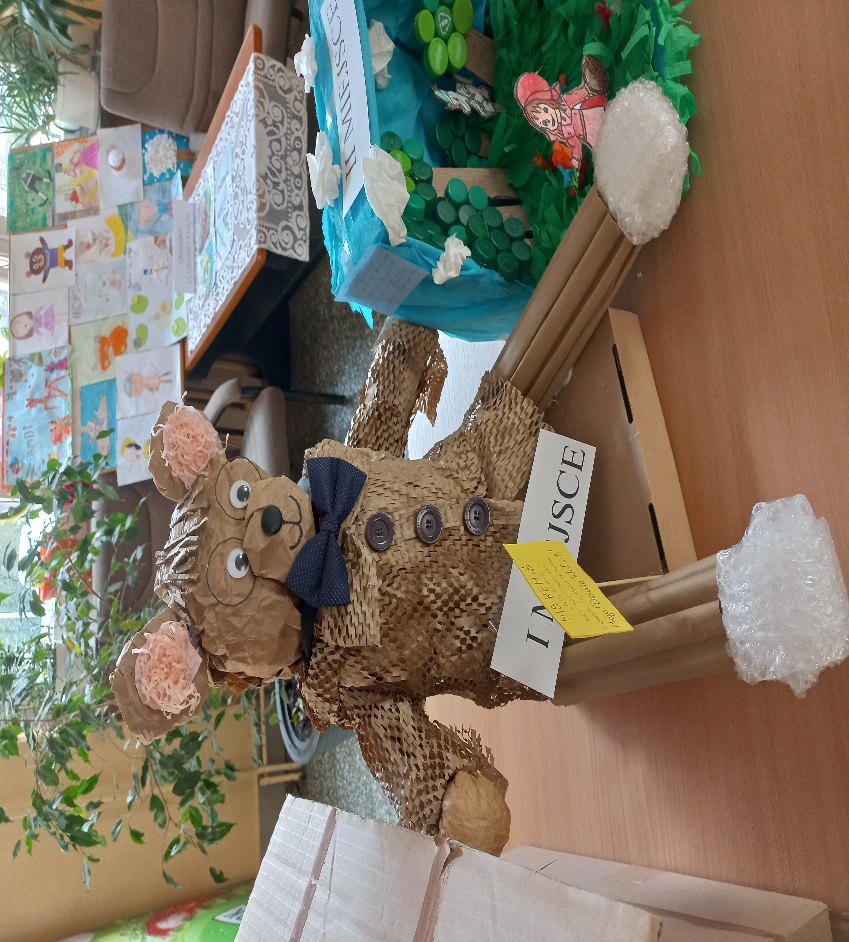 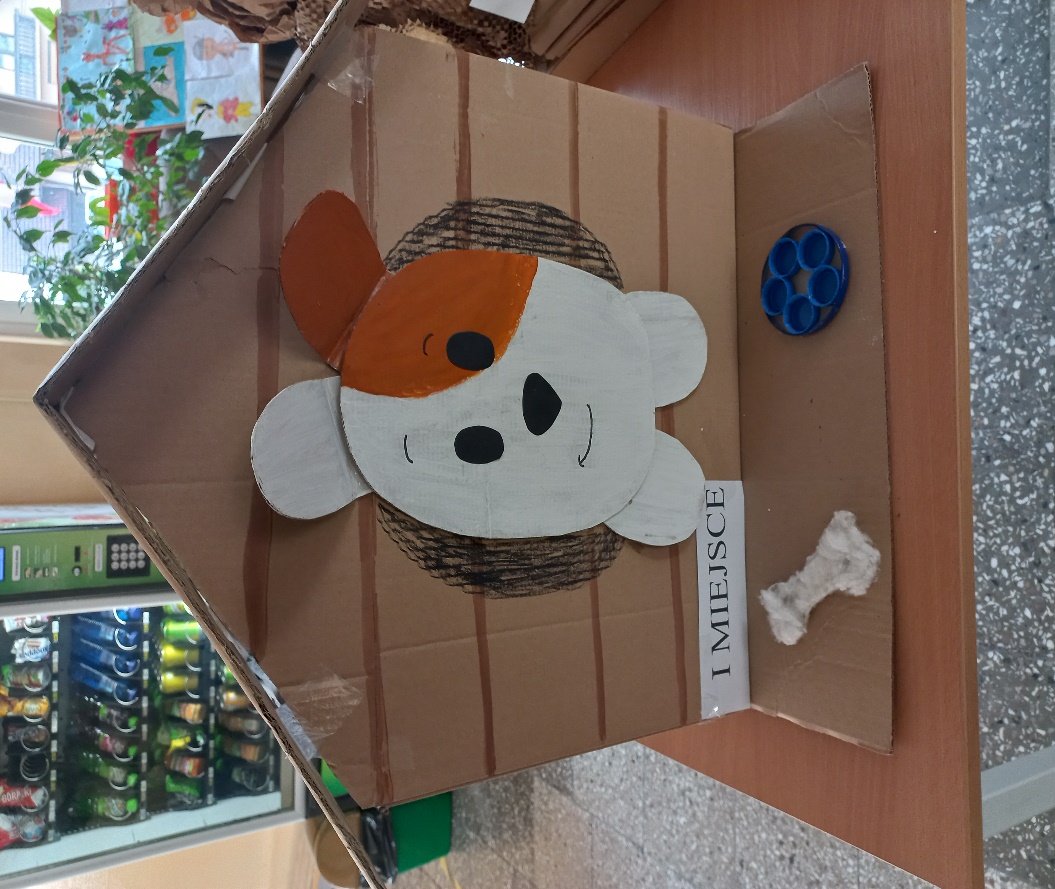 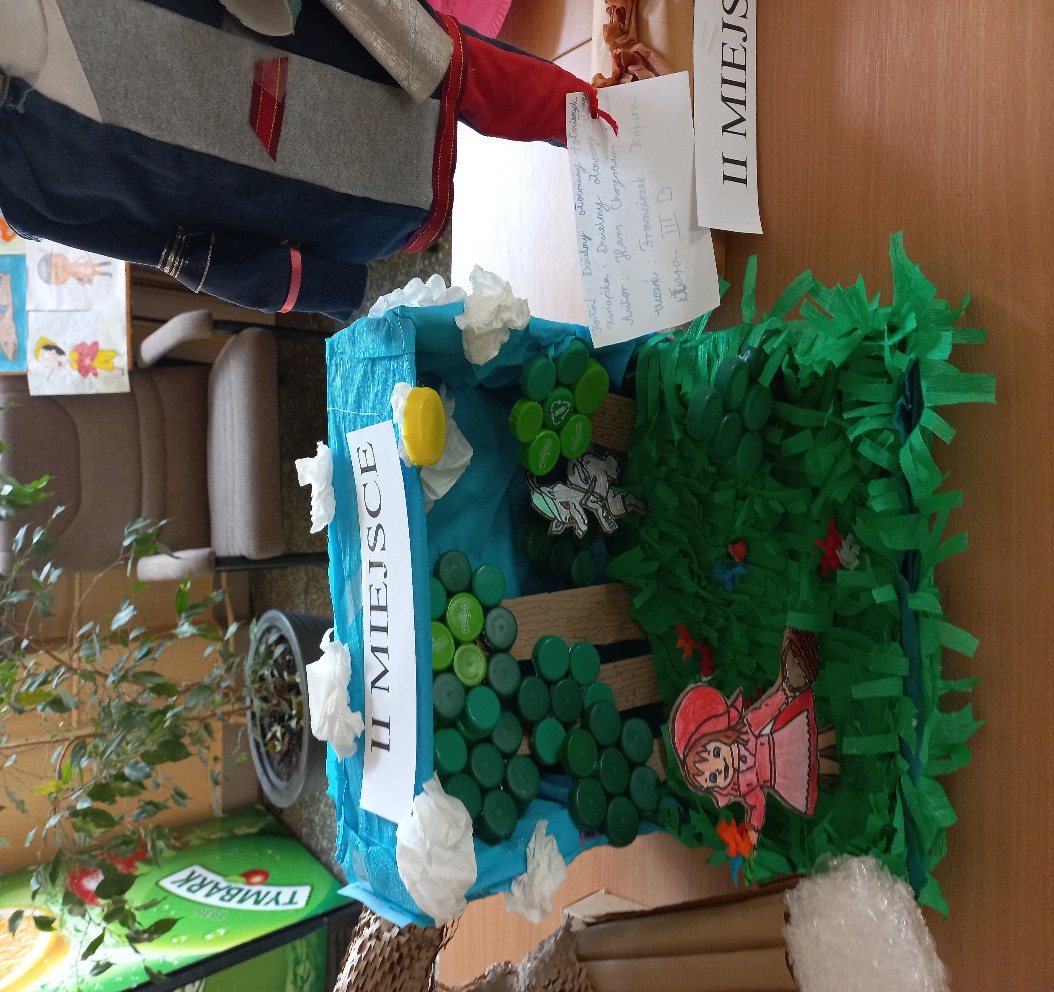 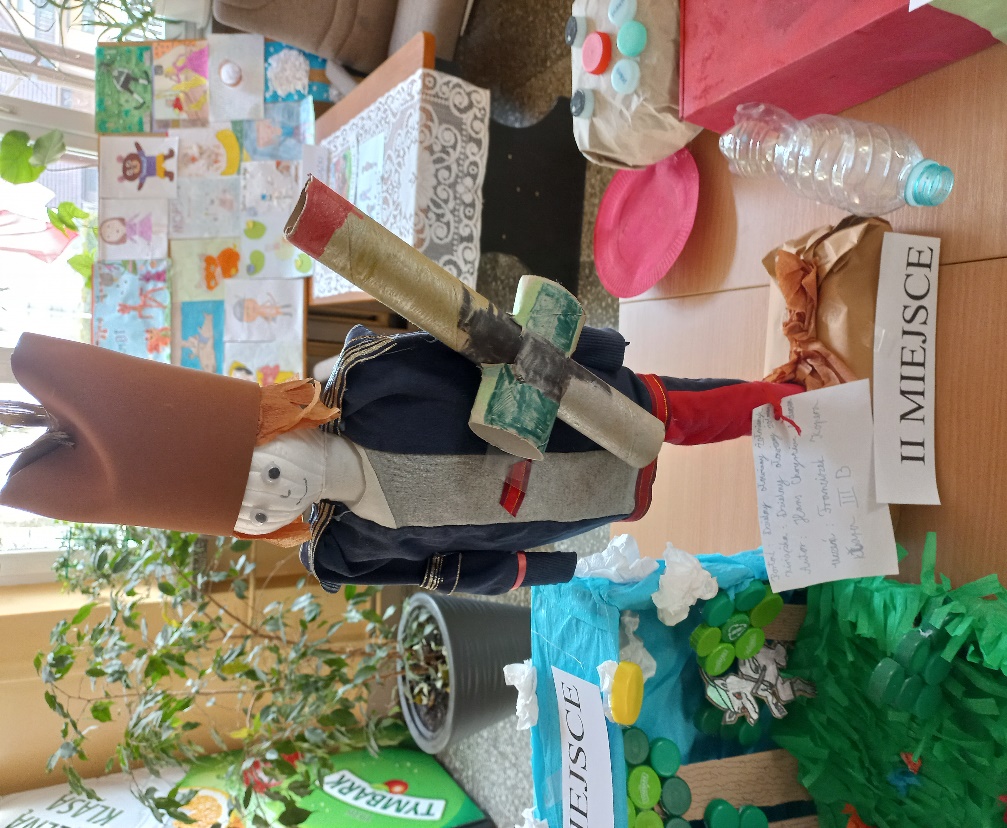 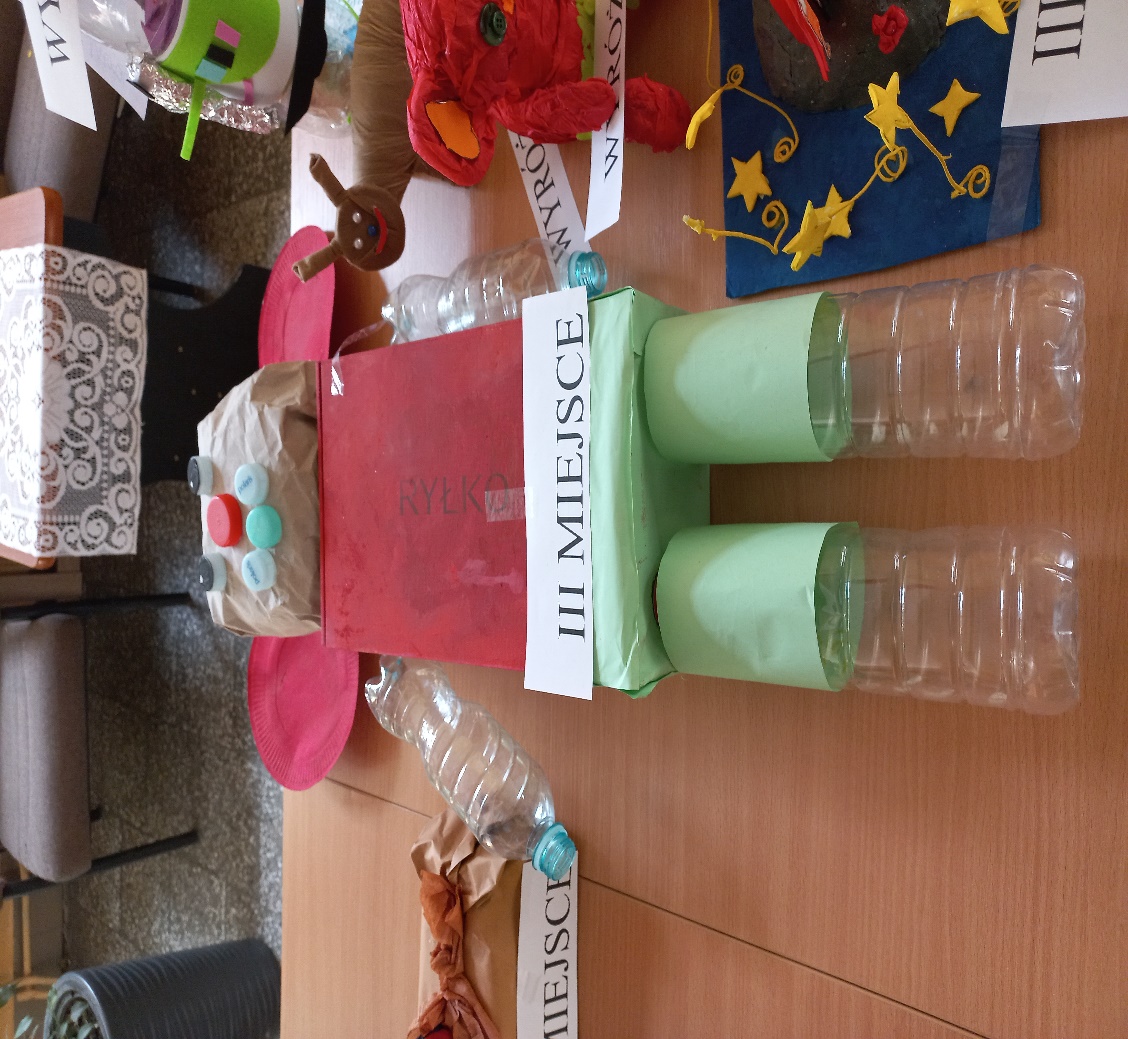 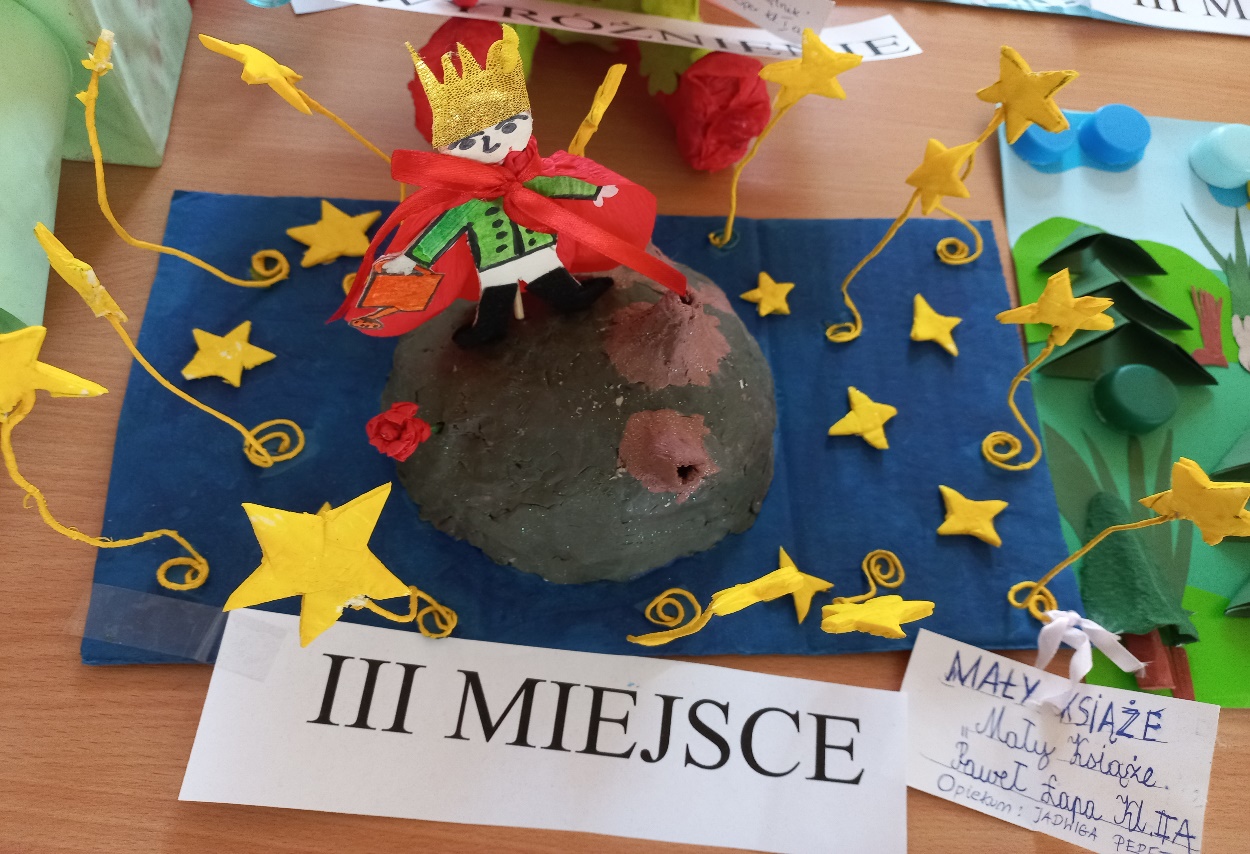 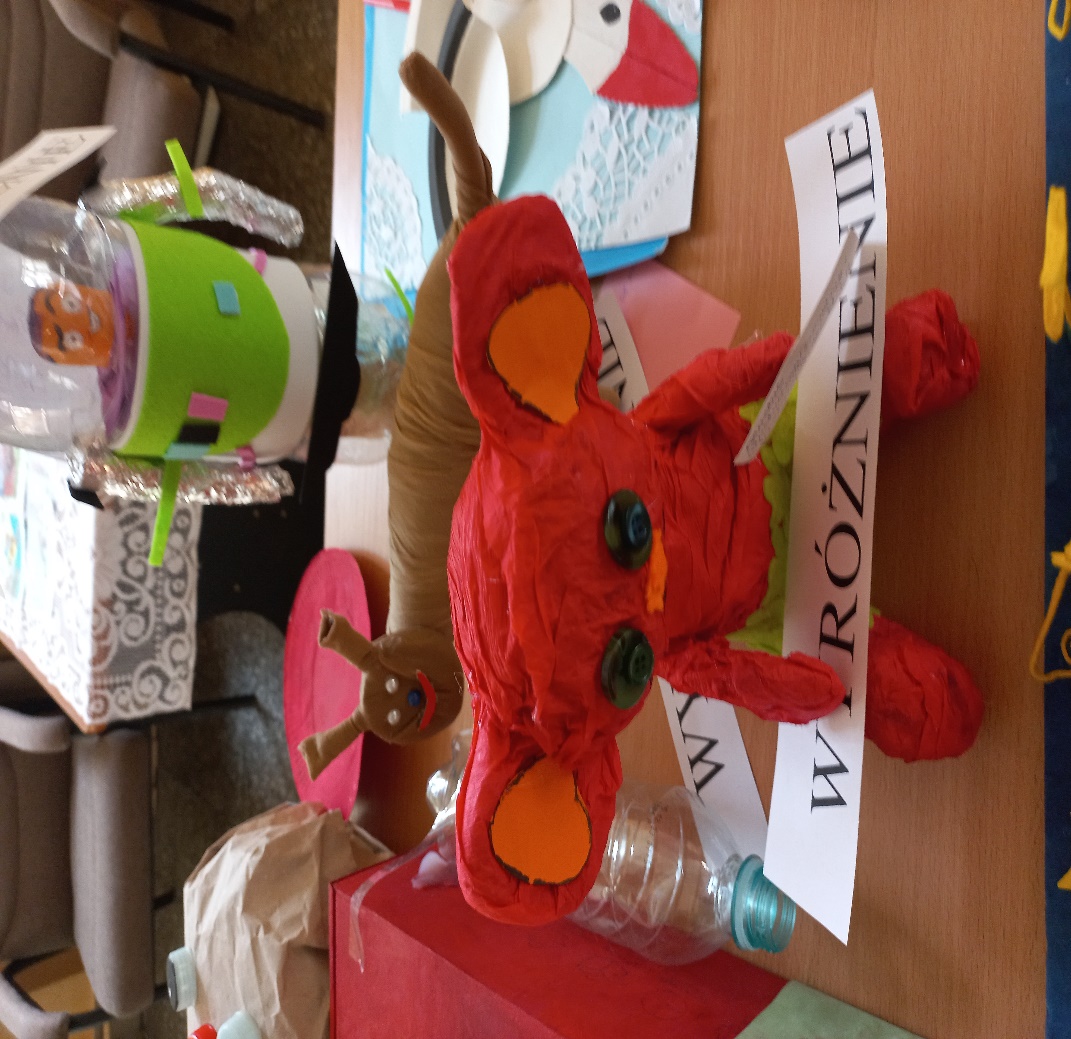 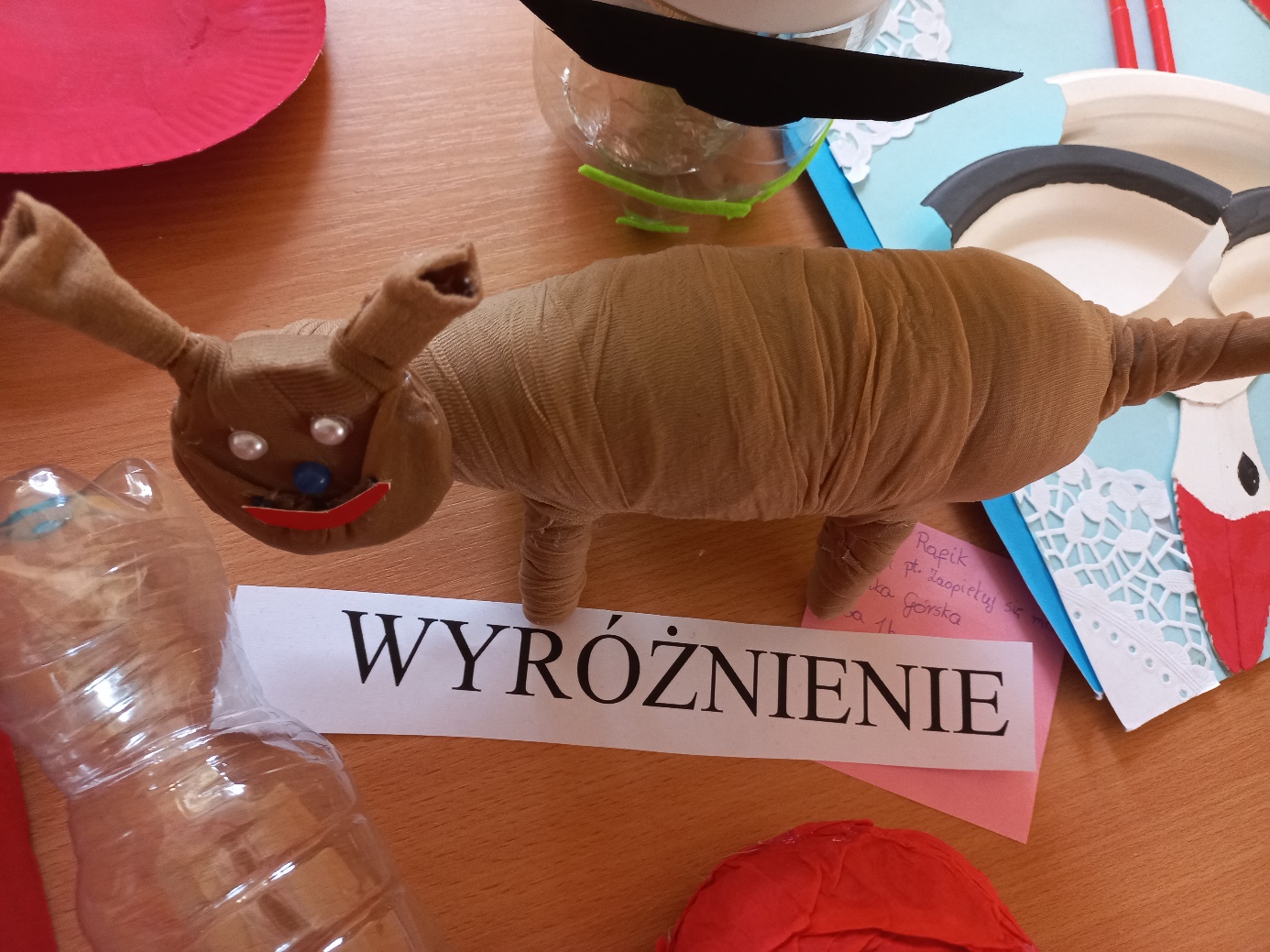 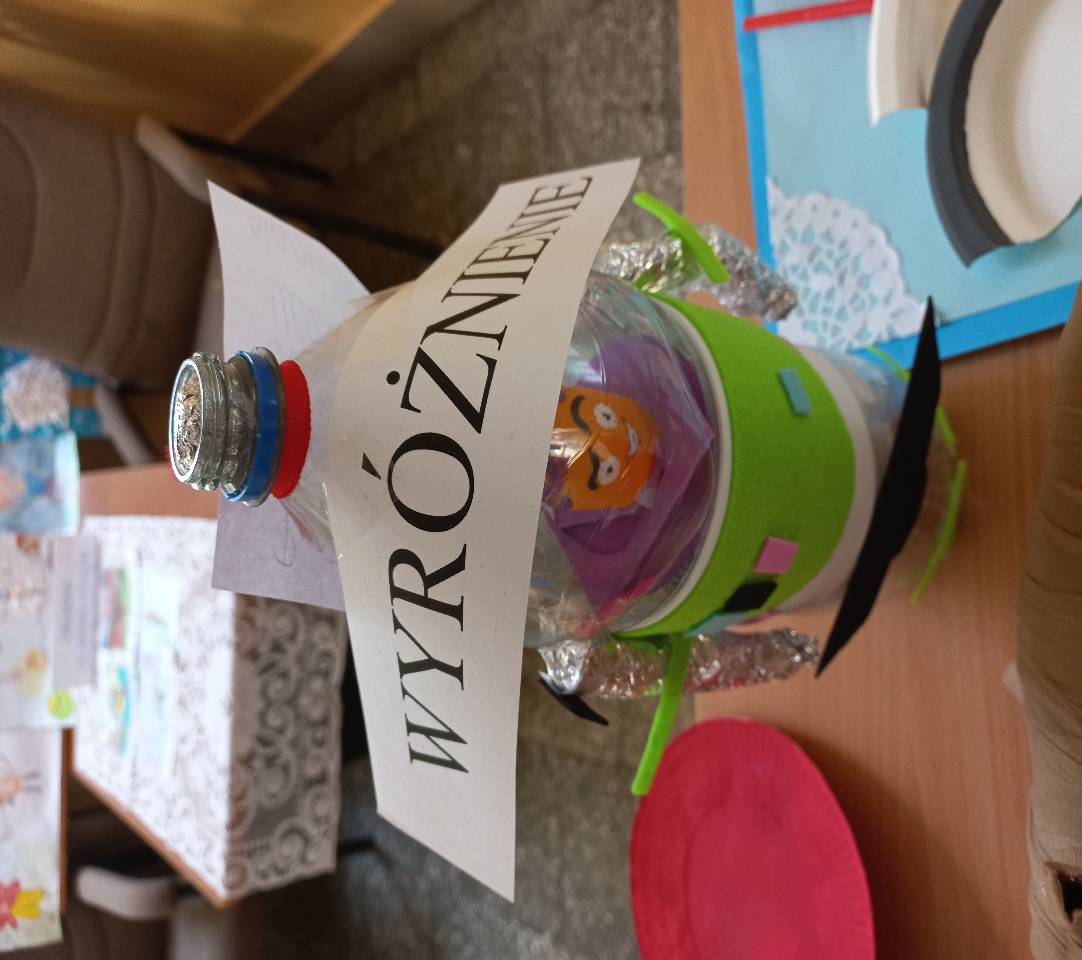 PRACE PŁASKIE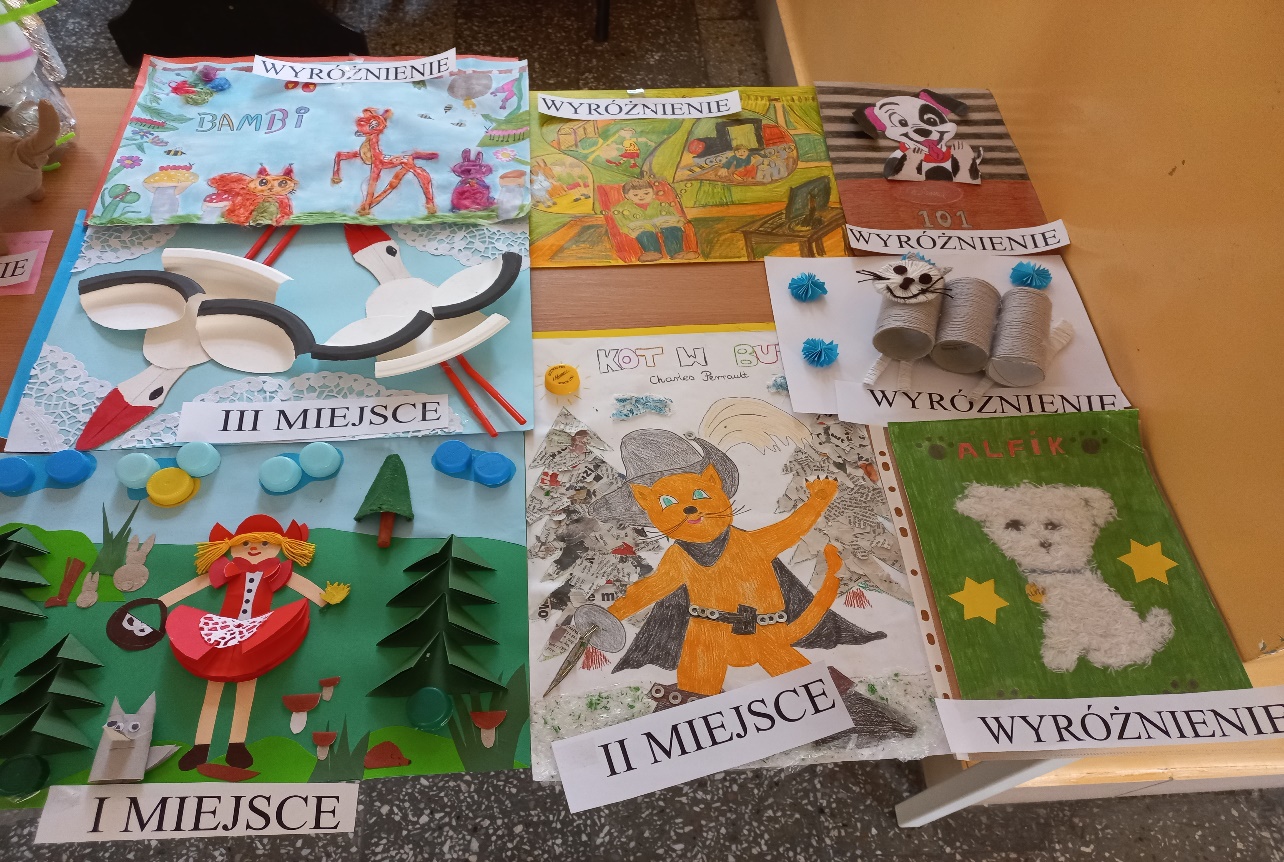 POZOSTAŁE PRACE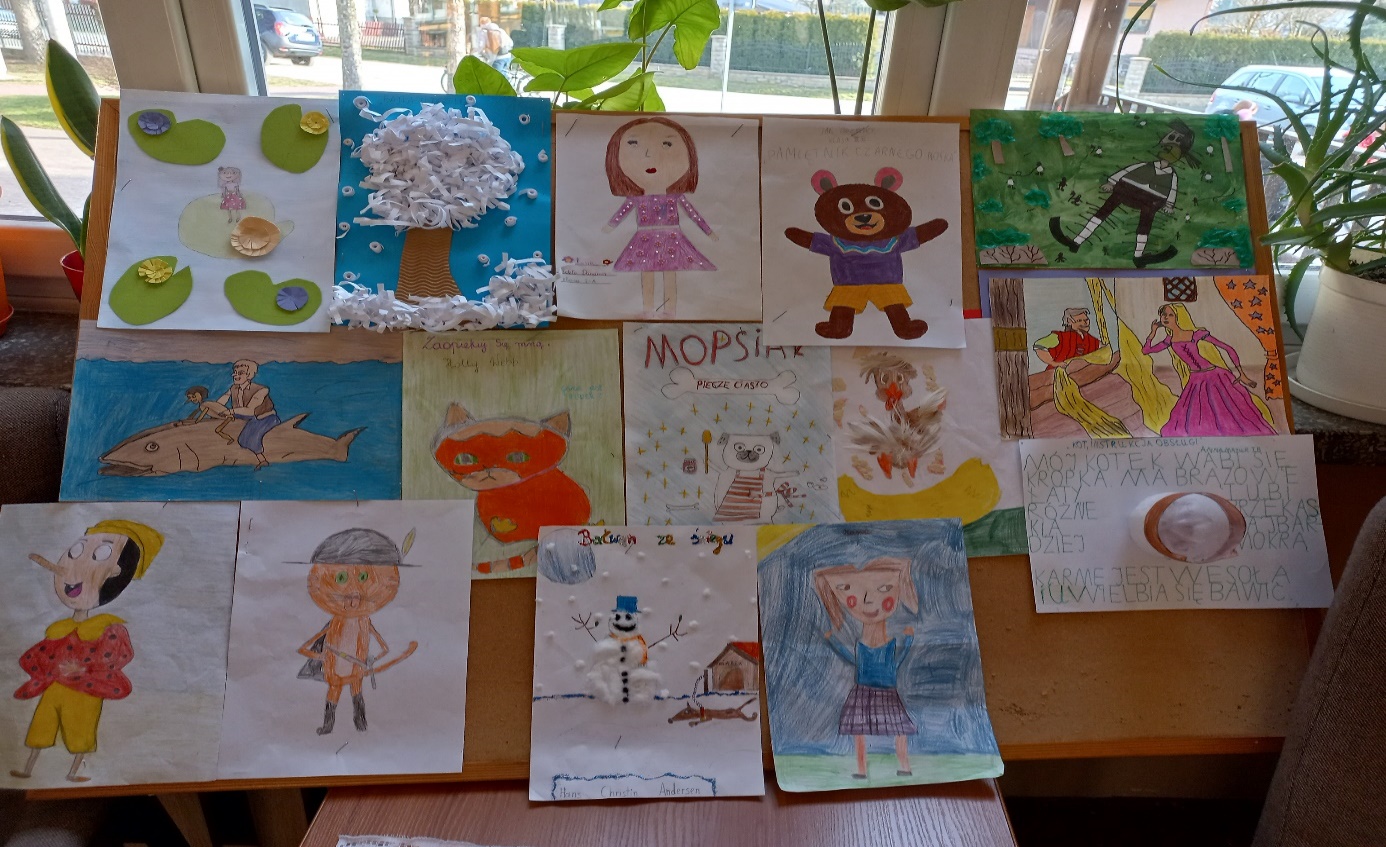 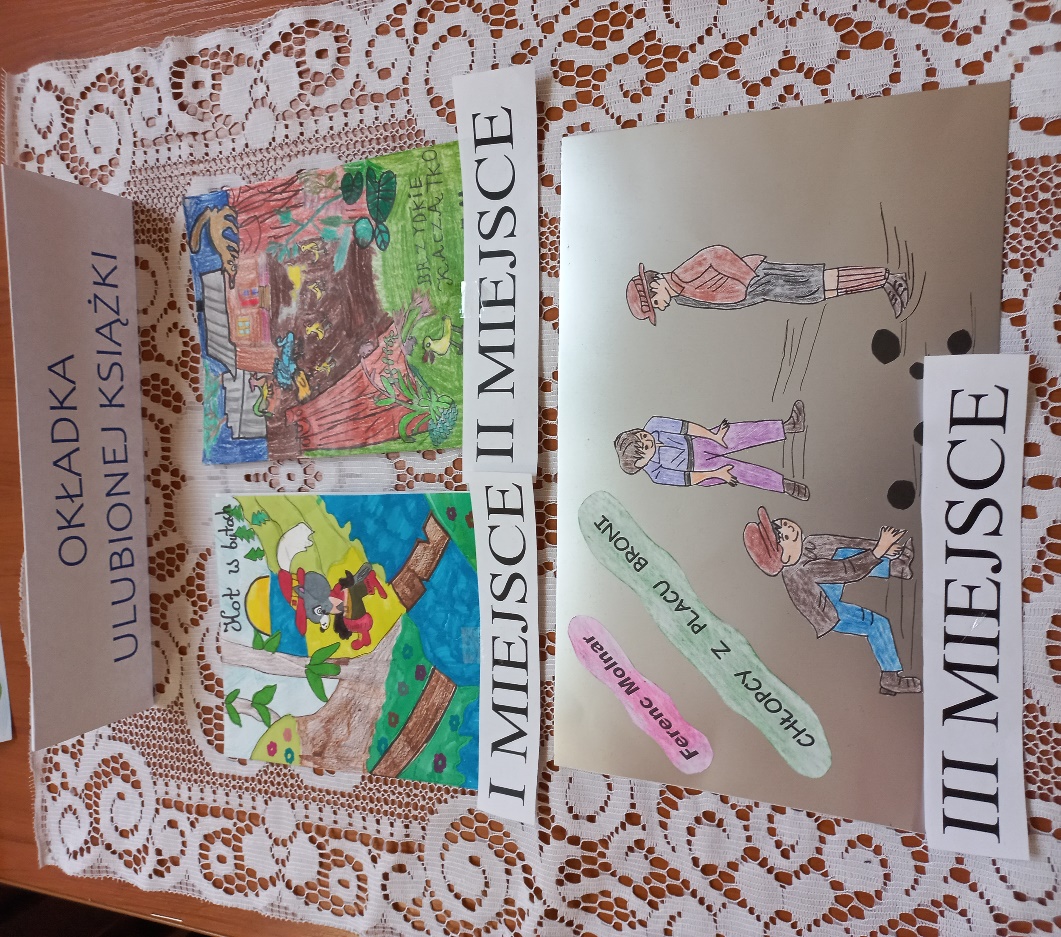 